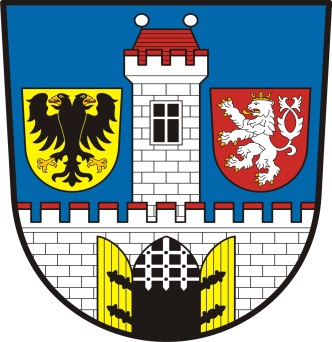 Zastupitelstvo města Český BrodProgram podpory aktivit v sociální oblastiZastupitelstvo města Český Brod se dne  na svém . řádném zasedání ve věcischválení dotačního programu města usneslo na těchto pravidlech:ÚvodPro život občanů ve městě Český Brod je důležité zajištění sociálních a návazných služeb, které respektují a podporují jejich plnohodnotný a důstojný život. Priority města v sociální oblasti jsou vyjádřeny ve Strategickém plánu města Český Brod do roku 2022 v klíčové oblasti Zdravotnictví a sociální služby a  Komunitním plánu sociálních služeb  Český Brod platném pro dané období. V souladu s těmito dokumenty je vytvořen dotační program s názvem Program podpory aktivit v sociální oblasti (dále jen „Program“). Tento dotační program města vychází z potřeby zachovat a rozvíjet potřebné sociální služby a související služby. Program podporuje poskytování sociálních a návazných služeb, které jsou poskytovány obyvatelům města Český Brod v souladu s potřebami území. Program je financován z rozpočtu města. Základní poslání Programu Základním cílem programu je podpora zajištění registrovaných sociálních služeb poskytovaných podle zákona č. 108/2006 Sb., o sociálních službách a podpora služeb a programů, které se sociálními službami souvisejí nebo na ně navazují (dále jen „návazné služby“). Zaměření podporovaných aktivit:podpora rodin, která zahrnuje rodinné poradenství, sanaci rodiny, doprovázení, terénní programy práce s rodinou, náhradní rodinnou péči, zařízení služeb prevence sociálního vyloučení pro rodiče pečující o děti,podpora činností zaměřených na posílení rodičovských a sociálních kompetencí rodičů a předcházení vzniku situací nepříznivých pro zdravý vývoj dětí,podpora vytváření nabídky činností na základě pověření k výkonu sociálně-právní ochrany dětí,podpora seniorů, osob se zdravotním postižením a osob ohrožených sociálním vyloučením,podpora aktivit v oblasti sociálně zdravotních/adiktologických služeb, která zahrnuje adiktologické služby pro osoby závislé a jejich rodiny, kontaktní centra a terénní programy, resocializační programy, terapeutické komunity, doléčovací programy a stacionáře, následnou péči, centra prevence poskytující ambulantní adiktologickou péči,podpora aktivit v oblasti prevence kriminality, která zahrnuje zejména aktivity a služby sociální prevence na sekundární a terciální úrovni, probačně-resocializační programy pro osoby ve výkonu trestu a propuštěné z výkonu trestu, osoby sociálně vyloučené nebo ohrožené sociálním vyloučení, děti a mladistvé ohrožené sociálně patologickými jevy a s rizikovým chováním, programy zaměřené na sociální poradenství pro uvedené cílové skupiny a oběti trestné činnosti,podpora pravidelných i jednorázových volnočasových a dalších vybraných aktivit v sociální oblasti určených pro neorganizované děti a mládež, seniory, osoby se zdravotním postižením a osoby ohrožené sociálním vyloučením,podpora dalších služeb ve prospěch rodiny, dětí a mládeže, seniorů, osob se zdravotním postižením a osob ohrožených sociálním vyloučením, v dalších vybraných oblastech, směřujících zejména ke vzájemné toleranci, dobrému mezigeneračnímu soužití, ke zdravému životnímu stylu.Okruh způsobilých žadatelů Žádosti o dotaci v Programu mohou předkládat následující právní subjekty (dále jen „žadatel“):obecně prospěšné společnosti zřízené podle zákona č. 248/1995 Sb., o obecně prospěšných společnostech, ve znění pozdějších předpisů; spolky podle § 214 – 302 zákona č. 89/2012 Sb., občanský zákoník; ústavy podle § 402 – 418 zákona č. 89/2012 Sb., občanský zákoník; církevní právnické osoby zřízené podle zákona č. 3/2002 Sb., o církvích a náboženských společnostech, ve znění pozdějších předpisůVýčet způsobilých žadatelů dle poskytované činnosti:poskytovatel registrovaných sociálních služeb dle zákona č. 108/2006 Sb., o sociálních službách, ve znění pozdějších předpisů osoba pověřená k  výkonu sociálně-právní ochrany dětí, dle zákona č. 359/1999 Sb., o sociálně-právní ochraně dětí, ve znění pozdějších předpisůdalší organizace poskytující služby a programy v sociální oblasti, které se sociálními službami souvisejí nebo na ně navazují Žádost se předkládá zásadně prostřednictvím statutárního orgánu žadatele.Účel a doba použití dotace Z  lze hradit:osobní náklady – včetně odvodů sociálního a zdravotního pojištění za své zaměstnance, a dalších osobních výdajů, které je zaměstnavatel za své zaměstnance podle platných právních předpisů povinen odvádět. Výdaje nesmí přesáhnout výši v daném místě a čase obvyklémprovozní náklady – které jsou nezbytné pro poskytování sociální nebo návazné služby a které jsou identifikovatelné, účelně evidované, ověřitelné, podložené originálními dokumenty a uvedené v rozpočtu schválené žádosti /spotřeba materiálu, spotřeba energie, opravy a udržování, zařízení a vybavení/cestovné – cestovní náhrady v přímé souvislosti s poskytovanou sociální službou nebo aktivitou uvedenou v žádosti ostatní služby související s poskytováním sociální služby nebo aktivity uvedené v žádostiZnelze hradit výdaje na:Předkládání žádostí v rámci Programu a náležitosti žádosti5.1 Náležitosti žádosti           	 Žádost o dotaci musí obsahovat tyto náležitosti:vyplněný formulář Žádosti o dotaci z Programu rozpočet projektu, rozpočet musí u jednotlivých položek obsahovat vyčíslení celkových nákladů a rozpis požadované dotace (příloha č. 1 k Žádosti)popis projektu a jeho jednotlivých aktivit, popis obsahuje zdůvodnění projektu a jeho předpokládaný přínos pro cílovou skupinu, dále obsahuje materiální a personální zabezpečení projektu a jeho částí a harmonogram jeho realizace (volná forma zpracování)čestné prohlášení žadatele (příloha č. 2 k Žádosti)  řádně schválenou výroční zprávu za předcházející rok. Výroční zpráva musí stručnou formou charakterizovat organizaci, její strukturu a činnost v předcházejícím roce a obsahovat výkaz o hospodaření (finanční uzávěrku), výši výdajů na cílovou skupinu programu. V případě, že výroční zpráva je zveřejněna, pak žadatel uvede funkční odkaz na tuto zprávu. úplný výpis z veřejného rejstříku (www.justice.cz), jakoukoli změnu údajů je žadatel povinen neprodleně oznámit finančnímu odboru Městského úřadu Český Brod kopii rozhodnutí o registraci sociální služby – předkládají pouze poskytovatelé sociálních služeb; žadatelé, kteří žádají o dotaci opakovaně, a zároveň nedošlo v obsahu této přílohy ke změně, nejsou povinni tuto přílohu předkládat kopii rozhodnutí o udělení oprávnění k výkonu sociálně-právní ochrany dětí – předkládají pouze pověřené osoby; žadatelé, kteří žádají o dotaci opakovaně, a zároveň nedošlo v obsahu této přílohy ke změně, nejsou povinni tuto přílohu předkládat Každou změnu ve výše uvedených údajích je žadatel povinen neprodleně oznámit Městu a náležitě dokladovat.6. Způsob přidělování dotace, hodnocení žádostí a lhůta pro rozhodnutí o žádosti6.1 Hodnocení žádosti Hodnocení žádosti probíhá ve dvou fázích:Kontrola formálních náležitostí Odbor sociálních věcí Městského úřadu Český Brod provede v rámci tematického zadání Programu formální kontrolu podaných žádostí.  Tato kontrola spočívá v ověření, zda je žádost úplná a v souladu s požadovanými náležitostmi a zda tematicky náleží do vyhlášeného programu. V případě zjištění formálních nedostatků řádně podaných žádostí nebo nedostatků v obsahu jejich povinných příloh vyzve Odbor sociálních věcí žadatele k doplnění. Žádost musí být doplněna do 5 pracovních dnů od vyzvání.Odbor sociálních věcí připraví materiály pro příslušnou Hodnotící komisi – seznam žádostí, které splňují formální požadavky a seznam žádostí, které je nesplňují.Věcné hodnocení Jednotlivé žádosti bude posuzovat hodnotící komise dle věcných kritérií pro stanovení výše dotace. Maximální výše finanční dotace jednotlivým projektům bude stanovena hodnotící komisí.Alokovaná částka určena na podporu z tohoto Programu se rozdělí dle výsledku hodnocení naplnění níže uvedených kritérií dle jejich procentuální váhy. 6.2  Hodnotící komise Hodnotící komisi schvaluje Rada města, komise hodnotí projekty v souladu s uvedenými kritérii. Současně komise vykonává roli kontrolního orgánu dle bodu 7. Závěry komise pro schvalující orgány  pouze doporučující charakter.Každý člen komise se vyjádří dle hodnotících kritérií ke každé předložené žádosti. V následné rozpravě komise finálně navrhne výši podpory pro jednotlivé žádosti. Komise rovněž rozhodne o vyřazení žádostí, které nesplňují formální náležitosti. Musí být zaručena odbornost a nezávislost členů komise. V procesu hodnocení žádostí musí být vyloučen střet zájmů a osobní zainteresovanost členů komise na posuzované žádosti. Zároveň jsou členové komise povinni o všech skutečnostech souvisejících s hodnocením žádostí zachovávat mlčenlivost. Členové komise nemohou posuzovat žádosti, na kterých jsou osobně zainteresováni. Pokud mají členové komisí pochyby o své podjatosti či osobně zainteresováni k určité žádosti, oznámí tuto skutečnost neprodleně vedoucímu odboru sociálních věcí.O žádostech bude rozhodnuto nejpozději do dvou měsíců od uplynutí lhůty pro podávání žádostí.6.3  Rozhodnutí o přidělené výši dotaceO poskytnutí dotace rozhoduje na základě doporučení  komise Rada města  v případě dotace nad 50  Kč na návrh Rady města Zastupitelstvo města.Předpokladem poskytnutí dotace (převedení prostředků na účet žadatele) je vyrovnání veškerých předchozích závazků žadatele vůči Městu.S žadatelem, jemuž je schváleno poskytnutí dotace, uzavře Město smlouvu o poskytnutí dotace (dále jen „mlouva“). Ve smlouvě je mimo jiné stanovena výše a účel poskytnutí dotace, termín a způsob vyúčtování poskytnuté dotace.7. Kontrola a vyúčtování dotacíFinanční prostředky poskytnuté formou dotace musí být použity v souladu s uzavřenou smlouvou.Příjemce dotace zodpovídá za hospodárné, efektivní a účelné využití finančních prostředků Předmětem předběžné veřejnosprávní kontroly je kontrola skutečností uvedených v Žádosti, vč. předložených příloh.U příjemce dotace může být kdykoliv v průběhu realizace projektu provedena kontrola použití dotace, a to jak z hlediska věcného plnění realizace projektu, tak i z hlediska čerpání a hospodárného a účelného použití dotace v návaznosti na předložený rozpočet projektu. Kontrolu vykonávají pověření zaměstnanci a členové příslušných kontrolních orgánů Města. . .. Město, po obdržení vyúčtování, provede kontrolu  a dodržení stanoveného účelu použití poskytnutých finančních prostředků.V případě nevyčerpání celého objemu finančních prostředků, musí být nevyužité finanční prostředky vráceny zpět na účet Města způsobem a v termínu stanoveném ve smlouvě.Při zjištění nedostatků je Město oprávněno čerpání dotace pozastavit8.  Zvláštní ustanoveníNa poskytnutí dotace z rozpočtu Města podle tohoto Programu není právní nárok a proti rozhodnutí o neposkytnutí dotace se není možno odvolat.Žadatelé, kteří podávají žádost, dodají veškeré stanovené písemné podklady pouze u prvního podaného projektu. V dalších žádostech písemně předloží pouze žádost o přidělení dotace.  V žádosti uvedou, ke kterému projektu jsou ostatní doklady připojeny. Termíny předkládání žádostíProjekty k Programu budou předkládány na základě termínů stanovených Výzvou Města.  Výzva bude anoncována obvyklým způsobem dvakrát do roka, pokud výše finančních prostředků nebude již rozdělena v rámci první výzvy.Řádně vyplněné a úplné žádosti je třeba zaslat v písemné podobě na adresu Město Český Brod, Husovo nám. 70, 282 01 Český Brod nebo osobně podat na podatelně Městského úřadu Český Brod, nám. Arnošta z Pardubic 56 v přízemí budovy úřadu a to v zalepené obálce, nadepsané Program podpory aktivit v sociální oblasti na rok 20….10. Termíny vyúčtováníProjekt bude vyúčtován do 30ti dnů od ukončení projektu, nejpozději však do 15. 1. následujícího roku.11. Závěrečné ustanoveníTento Program podpory aktivit v sociální oblasti byl schválen usnesením zastupitelstva města Český Brod č. /20 ze dne Schválením tohoto Programu podpory aktivit v sociální oblasti se ruší Program podpory aktivit v sociální oblasti ze dne Kompetentními pracovníky pro vyřizování této agendy jsou:Ve věcech finančních:vedoucí finančního odboru Ve věcech podání žádosti:koordinátor komunitního plánování - odbor sociálních věcíPřílohy:Formulář Žádosti o dotaciFormulář Rozpočtu projektuFormulář Vyúčtování dotaceČestné prohlášení Vzor smlouvy o poskytnutí dotaciKritérium Váha kritéria v %Soulad se Strategickým plánem města nebo aktuálním Komunitním plánem sociálních služeb20Prokazatelný prospěch projektu pro obyvatele města30Celková propracovanost projektu – popis projektu a způsob jeho realizace je přehledný a srozumitelný  20Reálný a průhledný rozpočet projektu – hospodárnost a efektivnost projektu20Žadatel má zkušenosti s realizací obdobných projektů10